ЗагадкиПодготовили: Переплетчикова А.Э., Козлова М.Г.Зеленеют луга,
В небе - радуга-дуга.
Солнцем озеро согрето:
Всех зовёт купаться ...(Лето)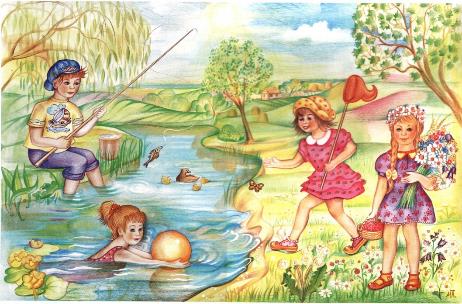 Ну – ка, кто из вас ответит:Не огонь, а больно жжёт,Не фонарь, а ярко светит,И не пекарь, а печет? (Солнце)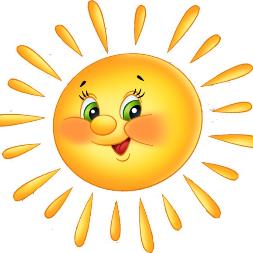 Утром бусы засверкали,Всю траву собой заткали,А пошли искать их днем,Ищем, ищем – не найдем. (Роса)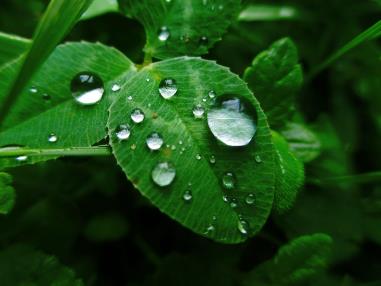 Что за чудо – красота!Расписные воротаПоказались на пути!В них ни въехать,Ни войти. (Радуга)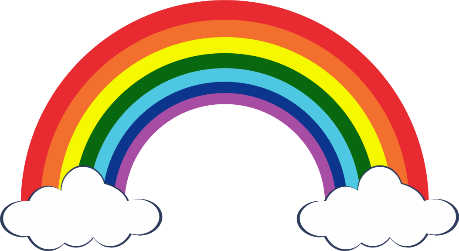 Шевелились у цветкаВсе четыре лепестка.Я сорвать его хотел,А он вспорхнул и улетел. (Бабочка)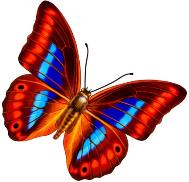 На зеленой хрупкой ножкеВырос шарик у дорожки.Ветерочек прошуршалИ развеял этот шар. (Одуванчик)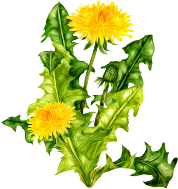 Две антенны на макушке,А сама сидит в избушке.На себе ее везет,По соломинке ползет. (Улитка)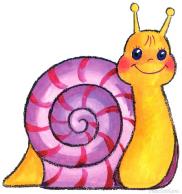 